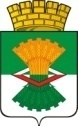 ДУМАМАХНЁВСКОГО МУНИЦИПАЛЬНОГО ОБРАЗОВАНИЯтретьего созываРЕШЕНИЕ от 03 октября 2017 года         п.г.т. Махнёво                              № 269О внесении изменений в решение Думы Махнёвского муниципального образования от  02.12.2015 года № 41 «Об утверждении Положения об оплате труда работников муниципального казенного учреждения по обслуживанию органов местного самоуправления Махнёвского муниципального образования (с изменениями от 28.01.2016 № 76, от 26.05.2016  № 122 от 07.07.2016  № 140)В соответствии со статьей 134 Трудового кодекса Российской Федерации, Постановлением Правительства Свердловской области от 07.12.2011 года № 1658-ПП «О создании и функционировании единых дежурно-диспетчерских служб и системы оперативно-диспетчерского управления в муниципальных образованиях, расположенных на территории Свердловской области» (с изменениями от 25.11.2016 года № 840-ПП), руководствуясь Постановлениями Администрации Махнёвского муниципального образования от 21 июля 2017  № 525 «О внесении изменений в постановление Администрации Махнёвского муниципального образования от 16 апреля 2012   № 225 «О создании и функционировании  единой дежурно-диспетчерской службы и системы оперативно – диспетчерского управления в Махнёвском муниципальном образовании» (с изменениями от 25 .03.2013   № 231, 03.07.2017 № 477),     от 28 сентября 2017 года № 661 «Об увеличении фонда оплаты труда работников муниципальных учреждений Махнёвского муниципального образования в 2017 году», Дума Махнёвского муниципального образованияРЕШИЛА:           1.Внести  изменения в решение Думы «О внесении изменений в решение Думы Махнёвского муниципального образования от  02.12.2015 года №41 «Об утверждении Положения об оплате труда работников муниципального казенного учреждения по обслуживанию органов местного самоуправления Махнёвского муниципального образования» (с изменениями от 28.01.2016г № 76, от 26.05.2016г. № 122 от 07.07.2016г № 140.) следующего  содержания:В Положение об оплате труда работников муниципального казенного учреждения по обслуживанию органов местного самоуправления Махнёвского муниципального образования внести следующие изменения:          1.1.   приложение № 1 изложить в следующей редакции (прилагается);          1.2.   приложение № 2 изложить в следующей редакции (прилагается);          1.3.   приложение № 3 изложить в следующей редакции (прилагается);          1.4.   приложение № 4 изложить в следующей редакции (прилагается).2. Настоящее Решение распространяется на правоотношения, возникшие  с 01.10.2017 года.3. Настоящее Решение опубликовать в газете «Алапаевская искра» и разместить на сайте Махнёвского муниципального образования в сети «Интернет».4. Контроль за выполнением настоящего Решения возложить на  постоянную комиссию по экономической политике, бюджету, финансам и налогам ( С.Г.Алышов).Председатель Думы муниципального образования                                                   И.М. АвдеевГлава  муниципального  образования                                              А.В. ЛызловПриложение № 1к Решению Думы Махнёвского  муниципального образования                                                                   от  03.10.2017 г № 269 Размерыдолжностных окладов руководителя и главного бухгалтера учрежденияПриложение № 2к Решению Думы Махнёвскогомуниципального образования от  03.10.2017 г № 269Размерыокладов работников учреждения профессий рабочихПриложение № 3к Решению Думы Махнёвского  муниципального образования от  03.10.2017 г № 269Размерыдолжностных окладов работников учреждения общеотраслевых должностей руководителей, специалистов и служащихПриложение № 4к Решению Думы Махнёвского                                                                         муниципального образования                                                               от  03.10.2017 г № 269Размеры должностных окладов работников единой дежурно-диспетчерской службыНаименование должностиРазмер должностного оклада (рублей)Директор12730,00Главный бухгалтер10608,00Квалификационный уровеньНаименование профессииРазмер оклада (рублей)ПРОФЕССИОНАЛЬНАЯ КВАЛИФИКАЦИОННАЯ ГРУППА «ОБЩЕОТРАСЛЕВЫЕ ПРОФЕССИИ РАБОЧИХ ПЕРВОГО УРОВНЯ»ПРОФЕССИОНАЛЬНАЯ КВАЛИФИКАЦИОННАЯ ГРУППА «ОБЩЕОТРАСЛЕВЫЕ ПРОФЕССИИ РАБОЧИХ ПЕРВОГО УРОВНЯ»ПРОФЕССИОНАЛЬНАЯ КВАЛИФИКАЦИОННАЯ ГРУППА «ОБЩЕОТРАСЛЕВЫЕ ПРОФЕССИИ РАБОЧИХ ПЕРВОГО УРОВНЯ»Первый квалификационный уровеньуборщик служебных помещений; истопник; рабочий по комплексному обслуживанию и ремонту зданий;3875,00ПРОФЕССИОНАЛЬНАЯ КВАЛИФИКАЦИОННАЯ ГРУППА «ОБЩЕОТРАСЛЕВЫЕ ПРОФЕССИИ РАБОЧИХ ВТОРОГО УРОВНЯ»ПРОФЕССИОНАЛЬНАЯ КВАЛИФИКАЦИОННАЯ ГРУППА «ОБЩЕОТРАСЛЕВЫЕ ПРОФЕССИИ РАБОЧИХ ВТОРОГО УРОВНЯ»ПРОФЕССИОНАЛЬНАЯ КВАЛИФИКАЦИОННАЯ ГРУППА «ОБЩЕОТРАСЛЕВЫЕ ПРОФЕССИИ РАБОЧИХ ВТОРОГО УРОВНЯ»Первый квалификационный уровеньводитель автомобиля7555,00Квалификационный уровеньНаименование должностиРазмер должностного оклада (рублей)ПРОФЕССИОНАЛЬНАЯ КВАЛИФИКАЦИОННАЯ ГРУППА «ОБЩЕОТРАСЛЕВЫЕ ДОЛЖНОСТИ СЛУЖАЩИХ ПЕРВОГО УРОВНЯ»ПРОФЕССИОНАЛЬНАЯ КВАЛИФИКАЦИОННАЯ ГРУППА «ОБЩЕОТРАСЛЕВЫЕ ДОЛЖНОСТИ СЛУЖАЩИХ ПЕРВОГО УРОВНЯ»ПРОФЕССИОНАЛЬНАЯ КВАЛИФИКАЦИОННАЯ ГРУППА «ОБЩЕОТРАСЛЕВЫЕ ДОЛЖНОСТИ СЛУЖАЩИХ ПЕРВОГО УРОВНЯ»Первый квалификационный уровеньделопроизводитель;4189-4886ПРОФЕССИОНАЛЬНАЯ КВАЛИФИКАЦИОННАЯ ГРУППА «ОБЩЕОТРАСЛЕВЫЕ ДОЛЖНОСТИ СЛУЖАЩИХ ВТОРОГО УРОВНЯ»ПРОФЕССИОНАЛЬНАЯ КВАЛИФИКАЦИОННАЯ ГРУППА «ОБЩЕОТРАСЛЕВЫЕ ДОЛЖНОСТИ СЛУЖАЩИХ ВТОРОГО УРОВНЯ»ПРОФЕССИОНАЛЬНАЯ КВАЛИФИКАЦИОННАЯ ГРУППА «ОБЩЕОТРАСЛЕВЫЕ ДОЛЖНОСТИ СЛУЖАЩИХ ВТОРОГО УРОВНЯ»Первый квалификационный уровеньдиспетчер;4189-4886Второй квалификационный уровеньзаведующий хозяйством; инспектор4189-4886ПРОФЕССИОНАЛЬНАЯ КВАЛИФИКАЦИОННАЯ ГРУППА «ОБЩЕОТРАСЛЕВЫЕ ДОЛЖНОСТИ СЛУЖАЩИХ ТРЕТЬЕГО УРОВНЯ»ПРОФЕССИОНАЛЬНАЯ КВАЛИФИКАЦИОННАЯ ГРУППА «ОБЩЕОТРАСЛЕВЫЕ ДОЛЖНОСТИ СЛУЖАЩИХ ТРЕТЬЕГО УРОВНЯ»ПРОФЕССИОНАЛЬНАЯ КВАЛИФИКАЦИОННАЯ ГРУППА «ОБЩЕОТРАСЛЕВЫЕ ДОЛЖНОСТИ СЛУЖАЩИХ ТРЕТЬЕГО УРОВНЯ»Первый квалификационный уровеньюрисконсульт; специалист по кадрам; программист; старший инспектор5587-6285Первый квалификационный уровеньбухгалтер; 5587-7555Второй квалификационный уровеньмеханик6285Наименование должностиРазмер должностного оклада (рублей)начальник отдела ЕДДС9000старший оперативный дежурный7200инженер6538оперативный дежурный отдела ЕДДС6043специалист по приему и обработке электронных вызовов4701